STATE OF CALIFORNIADEPARTMENT OF PARKS AND RECREATIONNORTHERN BUTTES DISTRICTLAKE OROVILLE SECTORORDER NO. 645-412“Driftwood, Lake Oroville SRA”February 1, 2024To assist with safety and enhance the recreational experience within Lake Oroville State Recreation Area, the public is authorized to exceed the 50-pound limit for collection of driftwood from February 1, 2024 through August 31, 2024.This order applies to personal use only and not for commercial purposes.  All other portions of California Code of Regulation Section 4306 Plants and Driftwood will still be enforced during this period.  Commercial operators are encouraged to apply for a special permit for the commercial collection of driftwood.  Exceptions to this order may only be granted in writing by the Northern Buttes District Superintendent, 400 Glen Drive, Oroville, CA 95966.Nothing herein contained shall be construed in derogation of other provisions of law.Signed original at Northern Buttes District Office___________________________________Matt TeagueDistrict SuperintendentAUTHORITY: State of California Public Resources Code Section 5003. California Code of Regulations, Title 14, Division 3, Section 4300, 4301, 4305, 4326Copies of this order have been posted with the Chief, Northern Division (Sacramento), at the Northern Buttes District Office, and at the Unit(s) affected and noted above.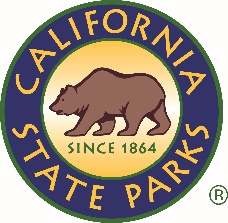 